Комунальний заклад«Харківська спеціальна школа № 2»Харківської обласної радипров.Карпівський,21/23, м.Харків, 61093, тел./факс 370-30-63,e-mail: spetsnvk2@internatkh.org.ua  Код  ЄДРПОУ 24281386Департамент науки і освіти Харківської обласної державної адміністраціїВих.від 26.12.2019 № 01-24/679	                    					 ДОДАТОК І-З № 19Інформаціякомунального закладу «Харківська спеціальна школа  № 2» Харківської обласної радипро рух учнів (вихованців) станом на 01.02.2020 року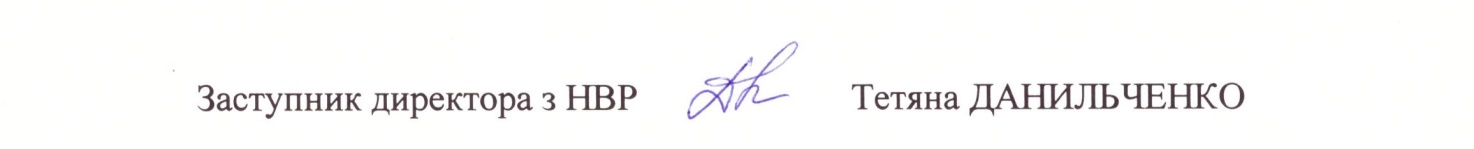 Паралелізагальна кількість учнів (вихованців) станом на 01.01.2020Кількість учнів (вихованців), які вибули протягом місяцяКількість учнів (вихованців), які прибули протягом місяцязагальна кількість учнів (вихованців) станом на 01.02.2020Дошкільна група № 1 100010Дошкільна група № 28019Дошкільна група № 3 1011101- А (для дітей з вадами розумового розвитку)1200121- Б (для дітей з вадами розумового розвитку)1000102- А (для дітей з вадами розумового розвитку)1300132- Б (з розладом аутичного спектру)70073-А (для дітей з вадами розумового розвитку)1200123-Б (для дітей із затримкою психічного розвитку)90094- А,Б (для дітей із затримкою психічного розвитку)1500155-А (для дітей з вадами розумового розвитку1200125-Б,В (для дітей із затримкою психічного розвитку)1800186-А,В (для дітей з вадами розумового розвитку,2700276-Б (для дітей із затримкою психічного розвитку)1200127-А (для дітей з вадами розумового розвитку)1101127-Б (для дітей із затримкою психічного розвитку)1000108-А (для дітей з вадами розумового розвитку)1400148-Б (для дітей із затримкою психічного розвитку)1000109 –А,Б (для дітей з вадами розумового розвитку)21012210-А (для дітей з вадами розумового розвитку)110011ВСЬОГО У ЗАКЛАДІ25214255